病症暨失能診斷證明書 流水編號（醫院自行編號）：                                     112 年10 月13 日修訂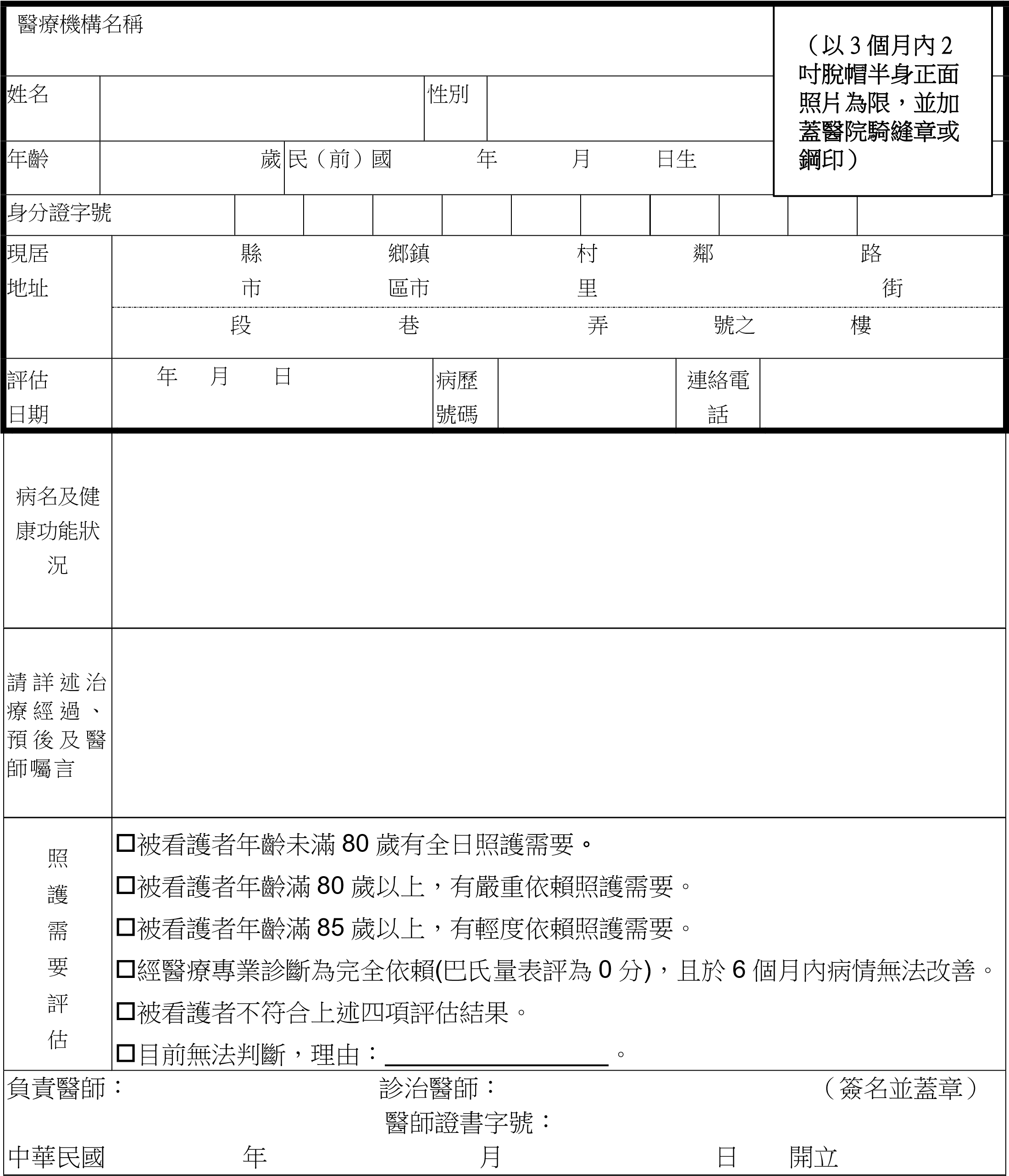 備註:本診斷證明書效期自開立日起1 年內有效。	各項特定病症、病情、病況及健康功能附表被看護者姓名：1皮膚嚴重或大範圍（30﹪以上）之病變導致生活功能不良者，如嚴重灼燙傷或電傷、天疱瘡、類天疱瘡、紅皮症、各種水疱症、魚鱗癬、蕈樣黴菌病及Sézary 症候群。2重度骨關節病變導致骨質脆弱或髖、膝、肘、肩等至少2 個關節僵直或攣縮導致生活功能不良者。3雙側髖或膝關節經手術(如人工關節置換或重整術)後仍功能不良，須重置換，且其運動功能受損，無法自行下床活動，生活功能不良者。4重度類風濕性關節炎併發多處關節變形，導致生活功能不良者。5重度或複雜性或有併發症之骨折(如雙下肢或一上肢併一下肢骨折、開放性粉碎性骨折且合併骨髓炎等)，影響運動功能或須靠輔助器才能行動，導致生活功能不良者。6慢性阻塞性肺病，導致肺功能不良，影響生活功能之執行者。7腦血管疾病導致明顯生活功能受損者8腦傷導致明顯生活功能受損者9腦性麻痺明顯生活功能不良者10脊髓損傷導致明顯生活功能受損者11中樞、周邊神經及肌肉系統病變，其肢體運動功能障礙達重度等級以上，明顯生活功能不良者。12截肢併明顯生活功能受損者13兩眼矯正視力皆在0.01 以下者。14醫療團隊評估認定為罹患其他嚴重病況且健康功能狀況不良者，有全日照護需要(請詳述被看護者經評估為需全日照護需要之事實原因) 15醫療團隊評估認定為罹患其他嚴重病況且健康功能狀況不良者，有嚴重依賴照護需要    (請詳述被看護者經評估為嚴重依賴照護需要之事實原因) 16醫療團隊評估認定為罹患其他病況且健康功能狀況不良者，有輕度依賴照護需要    (請詳述被看護者經評估為輕度依賴照護需要之事實原因)備註：如為罹患失智症，由 1 位神經科或精神科專科醫師診斷，並於 CDR(臨床失智評估量表)載明1 分以上，免經醫療機構團隊專業評估。醫療團隊簽章：（至少應有2 位以上專業人員，應包含1 位醫師及1 位醫事/社工人員簽名並蓋章）巴氏量表(Barthel Index)       被看護者姓名：備註:依巴氏量表的總分評量表依賴程度之等級分：完全依賴0-20 分、嚴重依賴21-60 分、中度依賴61-90 分、輕度依賴91-99 分、完全獨立100 分。醫療團隊簽章：（至少應有2 位以上專業人員，應包含1 位醫師及1 位醫事/社工人員簽名並蓋章）項目分數內容一、進食1050自己在合理的時間內(約10 秒鐘吃一口)﹒可用筷子取食眼前食	物﹒若須使用進食輔具，會自行取用穿脫，不須協助﹒須別人協助取用或切好食物或穿脫進食輔具﹒無法自行取食﹒二、移位(包含由床上平躺到坐起﹐並可由床移位至輪椅) 151050可自行坐起，且由床移位至椅子或輪椅，不須協助，包括輪椅煞	車及移開腳踏板，且沒有安全上的顧慮﹒在上述移位過程中，須些微協助(例如：予以輕扶以保持平衡)或	提醒﹒或有安全上的顧慮﹒可自行坐起但須別人協助才能移位至椅子﹒須別人協助才能坐起，或須兩人幫忙方可移位﹒三、個人衛生(包含刷牙、洗臉、洗手及梳頭髮和刮鬍子) 50可自行刷牙、洗臉、洗手及梳頭髮和刮鬍子﹒須別人協助才能完成上述盥洗項目﹒四、如廁(包含穿脫衣物、擦拭、沖水) 1050可自行上下馬桶，便後清潔，不會弄髒衣褲，且沒有安全上的顧	慮﹒倘使用便盆，可自行取放並清洗乾淨﹒在上述如廁過程中須協助保持平衡﹒整理衣物或使用衛生紙﹒無法自行完成如廁過程﹒五、洗澡50可自行完成盆浴或淋浴﹒須別人協助才能完成盆浴或淋浴﹒六、平地走動151050使用或不使用輔具(包括穿支架義肢或無輪子之助行器)皆可獨立	行走50 公尺以上﹒需要稍微扶持或口頭教導方向可行走50 公尺以上﹒雖無法行走，但可獨立操作輪椅或電動輪椅(包含轉彎、進門及接	近桌子、床沿)並可推行50 公尺以上﹒需要別人幫忙﹒七、上下樓梯1050可自行上下樓梯(可抓扶手或用拐杖)﹒需要稍微扶持或口頭指導﹒無法上下樓梯﹒八、穿脫衣褲鞋襪1050可自行穿脫衣褲鞋襪，必要時使用輔具﹒在別人幫忙下，可自行完成一半以上動作﹒需要別人完全幫忙﹒九、大便控制1050不會失禁，必要時會自行使用塞劑﹒偶而會失禁(每週不超過一次)，使用塞劑時需要別人幫忙﹒失禁或需要灌腸﹒十、小便控制1050日夜皆不會尿失禁，必要時會自行使用並清理尿布尿套﹒偶而會失禁(每週不超過一次)，使用尿布尿套時需要別人幫忙﹒失禁或需要導尿﹒總分分（總分須大寫並不得有塗改情形，否則無效）分（總分須大寫並不得有塗改情形，否則無效）